Конспект НОД по рисованию с детьми второй младшей группы на тему «Путешествие в космос»Цель: познакомить детей с новым способом рисования «проступающий рисунок».Задачи:Образовательные• Дать начальное представление детям о космосе• Обогатить словарный запас детей (космос, ракета, космонавт)• Учить создавать композициюВоспитательные• Воспитывать культуру поведения• Аккуратность в работеРазвивающие• Развивать слуховое и зрительное внимание• Речь, фантазию, мышлениеМатериалы и оборудование:Презентация, листы бумаги белого цвета, гуашь синего цвета, кисти, баночки с водой, восковые мелки, салфетки.Ход занятия:Беседа о космосе.- Ребята, скоро у нас праздник «День космонавтики». В этот день человек впервые полетел в космос. Посмотрите на картинку, здесь изображено звёздное небо: ночью там светят звёзды и луна. (слайд 1)- А днем светит… (Солнце) (слайд 2)- Мы с вами живём на планете Земля. Вот так наша планета выглядит из космоса. На что она похожа? (слайд 3)- В космосе, кроме Земли, есть ещё и другие планеты. (слайд 4)- Люди хотели научиться летать уже очень давно. Сначала полетели в небо на воздушном шаре. (слайд 5)- Потом изобрели самолёт. (слайд 6)- Но на самолёте в космос не улететь. А на чём туда можно улететь? (на ракете). Посмотрите, ракета взлетает в воздух. (слайд 7)- Когда люди построили первую ракету, то для её проверки сначала в космос полетели собаки. Звали их Белка и Стрелка. (слайд 8)- Когда они вернулись на Землю живыми и здоровыми, тогда полетел человек. Человек, который летает в космос, называется космонавт. Первым космонавтом стал Ю. А. Гагарин. (слайд 9)- Сейчас в космосе космонавты живут и работают на космических станциях. (слайд 10)Мы с вами немного устали, давайте подвигаемся.Физминутка.Космонавты, выходите, руки,ноги разомните:Раз – поднялись, потянулись,Два – нагнулись, разогнулись.Над макушкой три хлопка,А потом и два прыжка.Вдох и выдох, вдох и выдох – подышали глубоко.Сели тихо и легко.- Молодцы, а сейчас садитесь за столы. Предлагаю нарисовать космос.Воспитатель показывает способ рисования звезд и Луны восковым мелком.Дети выполняют задание.А теперь давайте закрасим лист синей краской, чтоб у нас получилось небо, где светят звёзды. Показ воспитателя.После завершения работы, дети раскладывают свои рисунки на столах.РефлексияМолодцы, какие замечательные у вас работы. Сегодня мы словно побывали в космосе. Понравилось вам? Что вы запомнили? Как называется человек, летающий в космос? На что похожа наша планета? На чём можно полететь в космос? Какие животные побывали в космосе раньше человека?Презентация: Рисование вторая младшая.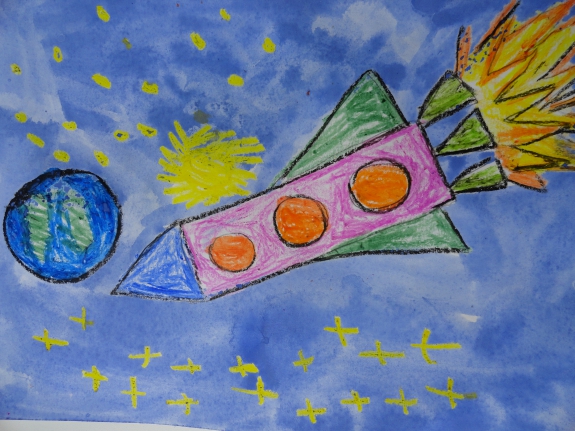 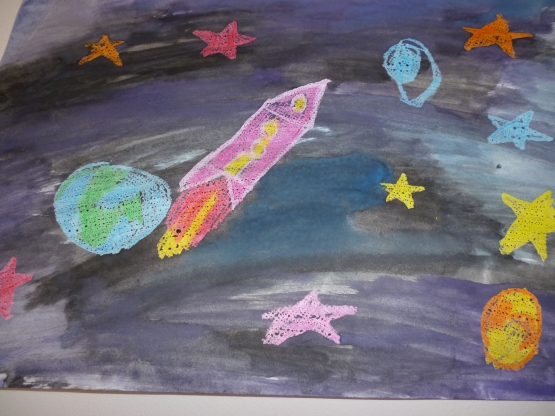 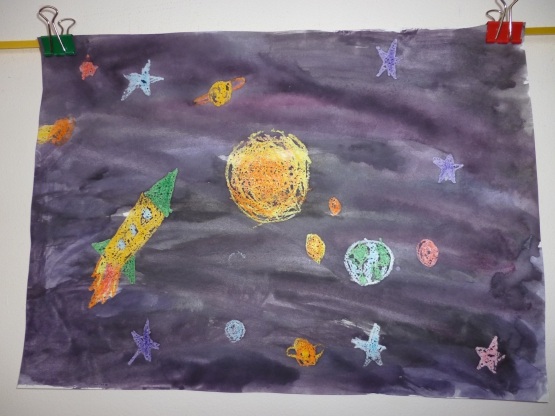 